Cycle Safety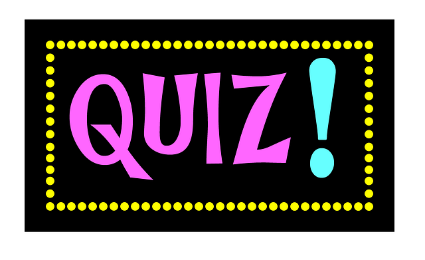 1. What is important to wear when you go cycling? A Helmet B Socks C Headphones 2. What colour reflector should you have on the back of your bike?A White B Green C Red 3. What colour clothing should you wear when riding your bike? A Black B Dark Blue C Brown D Bright Yellow 4. What does this sign mean? A Cycle route ahead B Cycle parking C No Cycling 5. What is usually written on this sign? A STOP B Give Way C DANGER 6. What does the amber light at the traffic lights mean? A Get ready to go B Stop C Get ready to stop 7. What side of the road should you cycle on? A Left B Right C Middle 8. What should you lubricate your chain with? A Oil B Water C Juice 9. How many metres does it take a car to stop when driving at 30 MPH? A 10 m B 23 m C 35 m D 50 m 10. When doing an emergency stop on a cycle should you A Put the back brake on B Put the front brake on C Put both brakes on. 